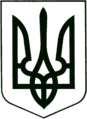 УКРАЇНА
МОГИЛІВ-ПОДІЛЬСЬКА МІСЬКА РАДА
ВІННИЦЬКОЇ ОБЛАСТІВИКОНАВЧИЙ КОМІТЕТ                                                           РІШЕННЯ №228   Від 27.07.2023р.                                                           м. Могилів-ПодільськийПро надання дозволу на вчинення правочинустосовно нерухомого майна        Керуючись пп. 4 п. “б” ч. 1 ст. 34 Закону України «Про місцеве самоврядування в Україні», відповідно до ст. 18 Закону України «Про охорону дитинства», ст. 12 Закону України «Про основи соціального захисту бездомних громадян і безпритульних дітей», ст. 177 Сімейного кодексу України,  постанови Кабінету Міністрів України від 24.09.2008 року №866 «Питання діяльності органів опіки та піклування, пов’язані із захистом прав дітей», розглянувши рішення комісії з питань захисту прав дитини від 14.07.2023 року №12 «Про надання дозволу на вчинення правочину стосовно нерухомого майна» та матеріалів, що надійшли до служби у справах дітей міської ради, -виконком міської ради ВИРІШИВ:        1. Надати дозвіл законному представнику - матері, __________________, ____________ року народження, яка діє за згодою батька, _________________, __________  року народження, на прийняття в дар на ім’я їх малолітньої доньки, _______________, ___________ року народження, та укладання і підписання від її імені договору дарування  квартири, загальною площею (кв. м): ____, житловою площею (кв. м): ____, що знаходиться за адресою: Вінницька область, Могилів-Подільський район, м. Могилів-Подільський, вул. ____________, будинок __, квартира ___.        2. Надати дозвіл законному представнику - матері, ________________, _______________ року народження, яка діє за згодою батька, _____________, __________ року народження, на прийняття в дар на ім’я їх малолітнього сина, ___________________, __________ року народження, та укладання і підписання від його імені договору дарування ___ частки у праві власності на квартиру, загальною площею (кв. м): ____, житловою площею (кв. м): ___, за адресою: Вінницька область, м. Могилів-Подільський, ____________, будинок ___, квартира __.        3. Контроль за виконанням даного рішення покласти на заступника міського голови з питань діяльності виконавчих органів Слободянюка М.В..   Міський голова                                                     Геннадій ГЛУХМАНЮК